FEUILLE DE ROUTE PREVOIR REPAS - BOISSON TIRÉ DU SAC https://www.komoot.com/tour/1452202003?ref=wtd&share_token=aPyUaacD1iZxitEvAwciHZBnreH2r4He7RdNFtI99jvZo6jXUQ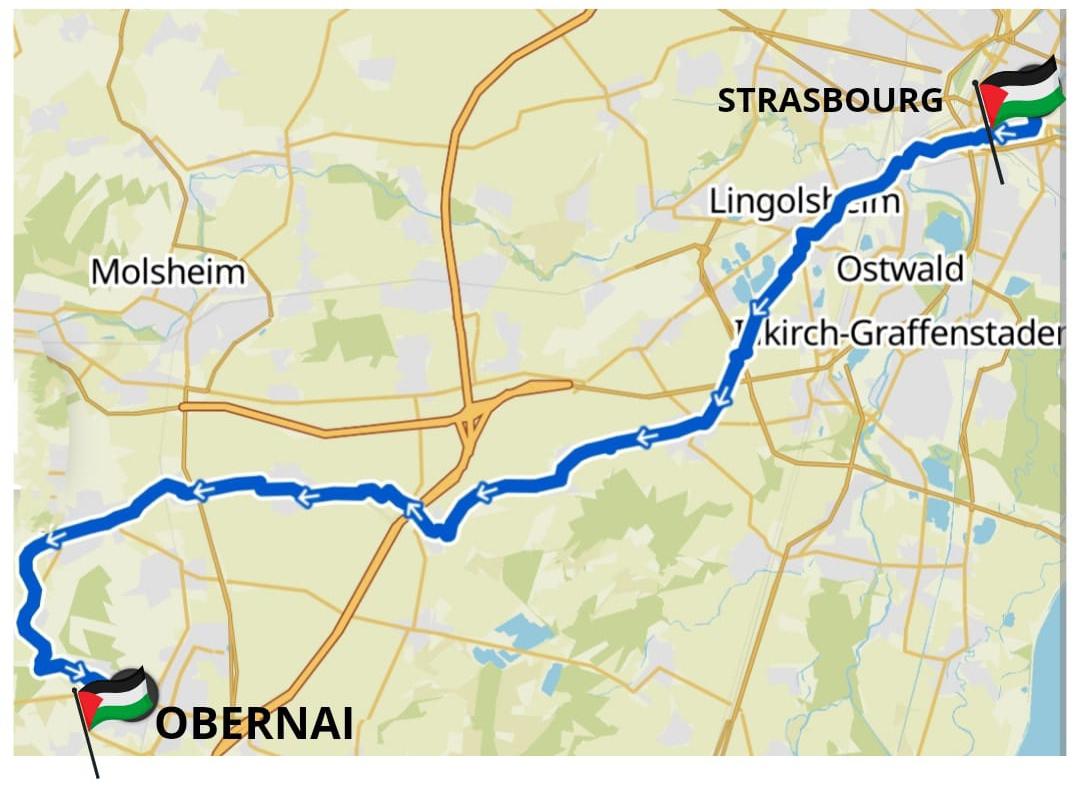 COMMENT Nous REJOINDRE en cours de Route ?Bus 257 (2,50€)Les trains au départ de Strasbourg → direction Sélestat (7,60€ tarif normal , paiement le jour même ou 3€ si billets achetés à l'avance en ligne uniquement)Calcul d’itinéraire avec moyens de transport https://www.fluo.eu/Horaires des trains www.sncf-connect.comHoraires des bus https://www.ctbr67.fr/lignes-horaires/Moyens de transport depuis/vers les communes *Lingolsheim* bus 257 ou train *Geispolsheim* bus n°257 ou train *Blaesheim* bus 257 *Griesheim-p-Molsheim* _NI BUS NI TRAIN, le village se trouve à 3 km de Rosheim  *Rosheim* train  *Boersch* bus 257 *Obernai* bus 257 ou trainPour toutes questions contactez :07 49 67 52 49 par téléphone la journée ou  06 21 17 49 55 par messagerie WhatsApp (10h à 22h)ÉTAPES Heure de départ DepuisVers DistanceMode de transport pour rejoindre Temps accordé Km parcourusCIRCUIT 17h ( rdv 6h30)📍 STRASBOURG CATHÉDRALE Lingolsheim 7.3kmBus ou train2h7.3kmPRIÈRE ~9h📍 LINGOLSHEIM Paroisse Protestante, rue du Souvenir Geispolsheim6.2kmBus ou train2h13.2kmPRIÈRE ~9h📍 LINGOLSHEIM Paroisse Protestante, rue du Souvenir Geispolsheim6.2kmBus ou train2h13.2km~11h📍 GEISPOLSHEIMBlaesheim3kmBus1h16.6km~11h📍 GEISPOLSHEIMBlaesheim3kmBus1h16.6kmCIRCUIT 2~12h📍 BLAESHEIM Innenheim3.44kmBus1h19.9km            PAUSE DÉJEUNER                                  PAUSE DÉJEUNER                                  PAUSE DÉJEUNER                                  PAUSE DÉJEUNER                      ~13h30📍 INNENHEIM Griesheim-près-Molsheim3.86kmBus jusque Rosheim 1h1524.8kmCIRCUIT 3~14h45📍 GRIESHEIM-PRES-MOLSHEIM Rosheim5kmPiéton ou covoiturage 1h3029kmPRIÈRE~16h15📍 ROSHEIM Église Saint Etienne, 58 rue du Gal de Gaulle Boersch3.27kmBus 1h32.4kmCIRCUIT 4~17h00📍 BOERSCH Obernai3.55kmBus1h36kmFin de parcours ~18h 📍 OBERNAI - Église Saints-Pierre-et-Paul rue du Chanoine GyssRéunion / Souper à la salle du CSC A.Rimbaud📍 OBERNAI - Église Saints-Pierre-et-Paul rue du Chanoine GyssRéunion / Souper à la salle du CSC A.Rimbaud📍 OBERNAI - Église Saints-Pierre-et-Paul rue du Chanoine GyssRéunion / Souper à la salle du CSC A.Rimbaud📍 OBERNAI - Église Saints-Pierre-et-Paul rue du Chanoine GyssRéunion / Souper à la salle du CSC A.Rimbaud📍 OBERNAI - Église Saints-Pierre-et-Paul rue du Chanoine GyssRéunion / Souper à la salle du CSC A.Rimbaud36km